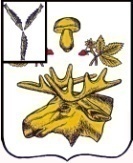 СОБРАНИЕБАЗАРНО-КАРАБУЛАКСКОГО МУНИЦИПАЛЬНОГО РАЙОНА САРАТОВСКОЙ ОБЛАСТИРЕШЕНИЕ     «30» августа 2022 года						                                              №  276В соответствии с Федеральным законом  от 08 ноября 2007 года № 257-ФЗ «Об автомобильных дорогах и о дорожной деятельности в Российской Федерации и о внесении изменений в отдельные законодательные акты Российской Федерации», постановлением Правительства Российской Федерации от 28 сентября 2009 года № 767 «О классификации автомобильных дорог в Российской Федерации», приказом Министерства транспорта Российской Федерации от 07 февраля 2007 года № 16 «Об утверждении Правил присвоения автомобильным дорогам идентификационных номеров», п. 8 указа Президента Российской Федерации от 07.05.2018 г. № 204 «О национальных целях и стратегических задачах развития Российской Федерации на период  до 2024 года» предусмотрено внедрение общедоступной информационной системы контроля за формированием и использованием средств дорожных фондов всех уровне Федеральным дорожным агентством разработана и внедрена  «Система контроля дорожных фондов (СКДФ), которая должна содержать всю информацию об управлении автомобильными дорогами общего пользования регионального, межмуниципального и местного значения, включая улично-дорожные сети, в связи с проверкой данных ФАУ (Федеральное автономное учреждение) «РОСДОРНИИ»  выявились автомобильные дороги, не включенные в «Перечень  автомобильных дорог общего пользования местного значения Базарно-Карабулакского муниципального района Саратовской области», руководствуясь Уставом Базарно-Карабулакского муниципального района, Собрание Базарно-Карабулакского муниципального района РЕШИЛО:1. Внести следующие дополнения в приложение № 1 решение Собрания  Базарно-Карабулакского муниципального района от 27.04.2021 года № 183 «О внесении автомобильных дорог в реестр муниципальной собственности Базарно-Карабулакского муниципального района» муниципальные дороги общего пользования дополнить пунктом 22, согласно приложению № 1.2. Контроль  исполнения  настоящего решения возложить на секретаря Собрания Базарно-Карабулакского муниципального района Н.А. Крупнову.       3.Настоящее решение вступает в силу со дня его официального  опубликования на официальном сайте администрации Базарно-Карабулакского муниципального района в сети Интернет https://admbk.ru/ Председатель Собрания                                                                                                             муниципального района                                                                                                  Л.П. КомароваГлава муниципального района                                                                                        О.А. ЧумбаевПриложение № 1 к решению  Собрания  Базарно-Карабулакского муниципального района Саратовской области от  _______________  № _____Переченьвыявленных автомобильных дорог, не включенных в «Перечень  автомобильных дорог общего пользования местного значения Базарно-Карабулакского муниципального района Саратовской области»О внесении дополнений в приложение № 1  решения Собрания Базарно-Карабулакского муниципального района от 27.04.2021 года № 183 «О внесении автомобильных дорог в реестр муниципальной собственности Базарно-Карабулакского муниципального района»№ п/пНаименование имуществаАдрес нахождения имуществаИндивидуальные характеристики имущества22Автодорога на участке примыкания к ул. Академическая  с. Старые Бурасы от автодороги «Тепляковка - Малые Озерки – Старые Бурасы»Саратовская область, Базарно - Карабулакский муниципальный районПротяженность 1,442 кмпокрытие: асфальтобетон